VSTUPNÍ ČÁSTNázev moduluSoučásti k přenosu silKód modulu23-m-3/AE94Typ vzděláváníOdborné vzděláváníTyp modulu(odborný) teoreticko–praktickýVyužitelnost vzdělávacího moduluKategorie dosaženého vzděláníH (EQF úroveň 3)L0 (EQF úroveň 4)Skupiny oborů23 - Strojírenství a strojírenská výrobaKomplexní úlohaObory vzdělání - poznámky23-44-L/01 Mechanik strojů a zařízení23-51-H/01 Strojní mechanik23-56-H/01 Obráběč kovů23-52-H/01 NástrojařDélka modulu (počet hodin)40Poznámka k délce moduluPlatnost modulu od30. 04. 2020Platnost modulu doVstupní předpokladyPro skupinu oborů vzdělání H -úspěšné ukončení 1. ročníku.Pro skupinu oborů vzdělání L- úspěšné ukončení 2. ročníku.JÁDRO MODULUCharakteristika moduluCílem modulu je získání a prohloubení znalostí a dovedností žáků při použití součástí k přenosu sil. Žák získá přehled v různých možnostech použití součástí k přenosu sil. Správně volí součásti k přenosu sil s ohledem na použití.Očekávané výsledky učeníŽák po absolvování modulu:dodržuje předpisy BOZProzeznává jednotlivé druhy součástek pro přenos silurčuje vhodné použití součástekurčuje správné použití nářadí, nástrojů a pomůcekovládá technologické postupy při montáži součástí pro přenos silzvládá přípravu součástípoužívá vhodná měřidla pro kontrolupracuje samostatněObsah vzdělávání (rozpis učiva)Součásti k přenosu sil:Základní rozdělení –přenos sil pomocí hřídele (hnací, hnané, hybné, nosné)přenos sil pomocí per a klínů (spoje těsným perem, spoje drážkovou hřídelí)přenos sil pomocí spojky (pružné, nepružné)přenos sil pomocí ložiska (kluzná, valivá)Učební činnosti žáků a strategie výukyTeoretická část:odborný výklad a prezentace na téma:
	spoje hřídel-nábojpřenos sil pomocí per a klínzákladní rozdělení per a klínů a na jejich použití v praxi.prezentace spoje těsným peremprezentace s ukázkami spoje drážkovou hřídelípružné a nepružné spojky a ložiskemPraktická část:žák rozeznává jednotlivé druhy součástek pro přenos silžák zhotoví jednotlivých druhy spojení součástí pomocí per a klínůžák použije vhodné pomůcky a přípravky pro usnadnění montáže a demontážežák kontroluje, čistí a v případě potřeby upravuje součásti před jejich montážížák slícuje součásti před jejich sestavenímžák určí vzájemnou polohu součástí a dílůExkurze:exkurze žáků do výrobního podniku Zařazení do učebního plánu, ročníkPro skupinu oborů H zaměření více na praxi v 2. ročníkuPro skupinu oborů L zaměření spíše na teorii ve 3. ročníkuVÝSTUPNÍ ČÁSTZpůsob ověřování dosažených výsledků1.Teoretická část -písemné ověření odborných znalostí testem s otázkami na základní rozdělení spojů a jejich vhodnost použití2.Praktická část -ověření znalostí a dovedností soubornou modulární prací s vypracováním návrhu spojení pro přenos sil včetně použitých součástí a materiálů, technologického postupu výroby a vhodných měřidel pro kontrolu vytvořeného spoje.Kritéria hodnocení1. Teoretická částPísemné přezkoušení formou odborného testu.Maximálně 100 bodů na úspěšné absolvování modulu 55 bodů2. Praktická částSamostatná modulová práce vypracovaná na konkrétní zadání.Maximálně 200 bodů na úspěšné absolvování modulu 110 bodůDoporučená literaturaVÁVRA, Pavel. Strojnické tabulky pro SPŠ strojnické. 2. vydání. Praha: SNTL, 1984. 672 s.LEINVEBER, Jan, VÁVRA, Pavel. Strojnické tabulky. 1. vydání. Úvaly: ALBRA, 2003. 865 s. ISBN 80-86490-74-2.ŠULC, Jan.PoznámkyObsahové upřesněníOV RVP - Odborné vzdělávání ve vztahu k RVPMateriál vznikl v rámci projektu Modernizace odborného vzdělávání (MOV), který byl spolufinancován z Evropských strukturálních a investičních fondů a jehož realizaci zajišťoval Národní pedagogický institut České republiky. Autorem materiálu a všech jeho částí, není-li uvedeno jinak, je František Navrátil. Creative Commons CC BY SA 4.0 – Uveďte původ – Zachovejte licenci 4.0 Mezinárodní.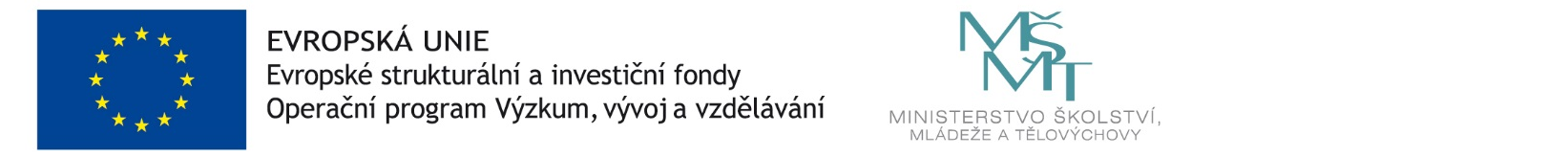 